ANNEXE VI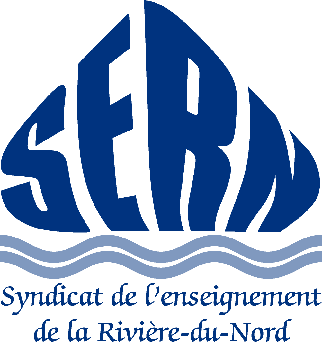 CONGÉ COMPENSATOIREÀ la présidence du SERN,Conformément aux politiques du Syndicat de l’enseignement de la Rivière-du-Nord, j’aimerais être libéré-e le _____________________________________, de _____ h _____  à _____ h _____, en compensation de mon implication détaillée au tableau de l’annexe VIII (TEMPS À COMPENSER POUR LES MEMBRES D’UN COMITÉ DU SERN) au verso.Lorsque le temps de votre participation aux activités syndicales excède la prestation de travail prévu à votre tâche, il est possible de demander un congé compensatoire à une date ultérieure pour récupérer le temps investi à l’activité syndicale.Conditions d’obtention d’un congé compensatoire :Votre participation fait suite à une invitation, une convocation émise par le SERN ou a été approuvée par le CA;Votre temps de participation (excluant le temps de déplacement) excède votre temps de présence à l’école (incluant les TA et TNP);Cette demande est acceptée par la présidence du SERN;Vous devez utiliser le congé compensatoire dans un délai raisonnable (au plus 12 mois après l’activité syndicale).Veuillez joindre une copie de votre horaire et veuillez spécifier le nombre de périodes ainsi que le jour si applicable. Période(s) : ______________________ Jr : ___________________________________	____________________________Signature de l’enseignant-e			ÉtablissementApprouvé par______________________________	____________________________Président du SERN 				         date (aaaa.mm.jj)ANNEXE VIIITEMPS À COMPENSER POUR LES MEMBRES
D’UN COMITÉ DU SERN	Nom :_____________________________Année _________Signature : 	                         Date : ______________  DATE 
(aaaa.mm.jj)ÉVÉNEMENTTemps
à compenser en heuresTemps
reprisen heuresSoldeen heures